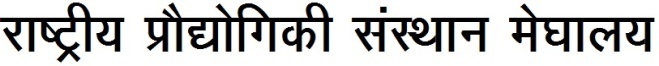 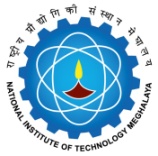 NATIONAL INSTITUTE OF TECHNOLOGY MEGHALAYAStudent Medical Claim FormFor O.P.D. Treatment onlyApplication for claiming refund of medical expenses incurred in connection with medical attendance and treatment of students of the National Institute of Technology. (N.B. separate form should be used for each patient) Total no. of sheets including this:=      I. Status Information for the claimant (in Block Letters) II. Information regarding the patient:III. Amount claimed and details thereof: IV. Charges for Pathological, Bacteriological, Radiological or other similar tests undertaken, during diagnosis indicating:STUDENT BANK DETAILS(Students are instructed to give full Bank details below for direct transfer of applicable reimbursement into their account. Cheques will no longer be issued)Name as per Bank Passbook: ...........................................................................................................................Account No.: .......................................................................................................................................................Bank Name: ........................................................................................................................................................Branch and address: ........................................................................................................................................................................................................................................................................................................................IFSC Code: ..........................................................................................................................................................DECLARATION TO BE SIGNED BY THE STUDENTI hereby declare that the statements made in this application are true to the best of my knowledge and belief.																						         …………………………………………….Dated………………… 		     							       Signature of student RECOMMENDATION OF HOSTEL WARDENCertified that Mr./Ms ……………………….………..…………………………… is staying in Room No. ……………… of Hostel ………………………………………………………………….. and the medical reimbursement claim may be processed.…………………………………………….Signature and seal of the WardenFOR OFFICE USECountersigned and certified that the claim:is genuineis covered by the rules and orders on the subjectis supported by bills, receipts and other certificates etc.was not drawn beforeBill may be passed for payment as follows:a)Name:b) Department: c) Roll Number: d) Name of Hostel:e)Actual residential Address: a)Name of the Patient :b) Illness:c) Since when ill & place where ill:a) Number and dates of consultation and the fee paid for each consultationNumber and dates of consultation and the fee paid for each consultation(i)Date of Consultation:(ii)Fee paid for each visit:b)Name & Designation of Medical Officer consultedName & Designation of Medical Officer consulted:c)Hospital/ Dispensary attachedHospital/ Dispensary attached:d)Whether consulted at Hospital/ consulting Room of Doctor/ ResidenceWhether consulted at Hospital/ consulting Room of Doctor/ Residence:e)Fee paid for each consultationFee paid for each consultation:a)Name of Hospital or Laboratory where tests undertaken:b) Whether tests undertaken on advice of the authorized Medical Attendant (If so, attach certificate):c) Cost of Medicines purchased from market (List and cash memos to be attached) as also essentiality certificate countersigned by_________________________________Cost of Medicines purchased from market (List and cash memos to be attached) as also essentiality certificate countersigned by_________________________________:(i)No. of Cash Memos attached:Total amount claimedTotal amount claimed: ` ……………………………………..……Rupees …………………….……………………………………………………………………………….. onlyRupees …………………….……………………………………………………………………………….. onlyRupees …………………….……………………………………………………………………………….. onlyRupees …………………….……………………………………………………………………………….. onlyTotal Number of enclosuresTotal Number of enclosures:Claimed amount (in Rupees)Admissible amount (in Rupees)Figures:Figures:Words :Words :…………………………….Dealing Official…………………………….Medical Officer…………………………….Asst. Registrar (IA)